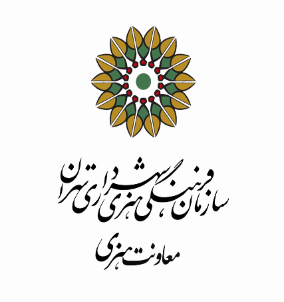 فراخوان بخش عکس ششمین جشنواره تئاتر شهرششمین جشنواره تئاتر شهر  بخش «مسابقه عکس» را با هدف توجه علمی و عملی و جذب علاقه‌مندان این رشته و ایجاد رقابت سالم، مبتنی بر توانایی‌های عکاسان این حوزه برگزار می‌کند. با عنایت به برگزاری دو دوره اخیر مسابقه عکس تئاتر در جشنواره تئاترشهر با نگاه و روش متفاوت و با تاکید بر  یادگیری همراه با آموزش عملی و تئوری توسط اساتید رشته عکاسی همزمان با برگزاری جشنواره این بخش برگزار خواهد شد.  امید است عملکرد آموزشی دوره‌های اخیر با تمرکز بر کسب تجربه عکاسان تئاتر منجر به  تاکید و توجه جدی به هنر عکاسی تئاتر و کشف و معرفی استعدادهای این رشته شود.مسابقه عکس تئاتر در دو بخش برگزار خواهد شد. الف-  «مسابقه عکس تئاتر تهران»شرایط ارسال عکس: عکاسان علاقمند به شرکت در این بخش مجاز به ارسال عکسهای خود از تمامی آثار نمایشی اجرا شده در استان تهران می‌باشند که بصورت رسمی و با مجوز مرکز هنرهای نمایشی در سالن‌های نمایشی تهران و شهرستانهای استان تهران طی یکسال گذشته (مطابق بازه زمانی اعلام شده در زیر) به روی صحنه رفته‌اند .  عکاسان موظف هستند عکس‌هایی را در بخش مسابقه شرکت دهند که آنرا در هیچ یک از مسابقات عکاسی تئاتر شرکت نداده باشند.حضور کلیه عکاسان  در مسابقه آزاد است. عکاسان علاقمند موظف به ثبت‌ نام در دبیرخانه جشنواره به شکل تکمیل و ارسال  فرم مخصوص و عکسهای خود از طریق پست الکترونیک به آدرس f.t.c.phototheater@gmail.co می‌باشند. عکاسان متقاضی حضور در مسابقه می‌‌باید ۵ قطعه عکس از میان عکسهای تئاتر خود را فقط با فرمت jpg  به ابعاد ۳۰×۲۰ و کیفیت ۳۰۰ dpi ،  انتخاب و حداکثر تا پایان وقت اداری روز  پنجشنبه ۱۶/۹/۹۶ به آدرس ایمیل f.t.c.phototheater@gmail.com ارسال و تاییدیه دریافت نمایند.عکسهای ارسالی می‌باید از نمایش‌هایی باشند که در بازه زمانی اول مهر ماه ۱۳۹۵ لغایت اول آذر ماه ۱۳۹۶ در تهران به روی صحنه رفته باشند.  ستاد برگزاری جشنواره ، عکس‌ها را دریافت و پس از کد گذاری به بخش داوری مسابقه تحویل می‌دهد.نشست داوری عکس‌ها در تاریخ ۲۲/۹/۹۶ و در محل سازمان فرهنگی هنری شهرداری تهران برگزار می‌شود.از میان عکس‌های ارسالی و بر اساس رای داوران تعداد  ۳۰ قطعه عکس برتر برای شرکت در نمایشگاه که همزمان با برگزاری جشنواره برپا خواهد شد، انتخاب خواهند شد. سه قطعه عکس برتر اول تا سوم به عنوان منتخب بخش مسابقه عکس تئاتر تهران برای کسب جوایز و عکس‌های چهارم و پنجم برای دریافت لوح تقدیر انتخاب خواهند شد.همچنین 30  قطعه عکس برتر انتخاب شده توسط هیات داوران ، برای شرکت در نمایشگاه و محل برگزاری جشنواره در معرض نمایش قرار خواهد گرفت. همچنین در صورت امکان نمایشگاهی در یکی از گالری های معتبر تهران و یا سالنهای نمایشی شهر تهران به مدت یک هفته برپا خواهد شد. شرکت‌کنندگان لازم است فرم ثبت نام و شرکت در جشنواره را تکمیل نمایند. داوران بخش اول:‌ ۱- شهاب‌الدین عادل    ۲- آزاده اخلاقی   ۳- ابراهیم حسینی  جوایز بخش اول :‌عکاس اول مسابقه، لوح تقدیر و جایزه نقدی به مبلغ ۰۰۰/۰۰۰/۱۵ ریال  عکاس دوم مسابقه، لوح تقدیر و جایزه نقدی به مبلغ ۰۰۰/۰۰۰/۱۰ ریال   عکاس سوم مسابقه، لوح تقدیر و جایزه نقدی به مبلغ ۰۰۰/۰۰۰/۸ ریال   به عکاسان چهارم و پنجم لوح تقدیر جشنواره تعلق خواهد گرفت . ب- «مسابقه عکس تئاتر شهر»شرایط ارسال عکس:این بخش مربوط به عکاسانی است که علاقمند به عکاسی عملی در طول برگزاری ششمین جشنواره تئاترشهر هستند. علاقه‌مندان برای شرکت در این بخش باید فرم مخصوص بخش مسابقه عکاسی تئاتر شهر (ضمیمه فراخوان) را پر کرده و سوابق خود را در قسمت رزومه عکاس ارسال نمایند. پس از بررسی اطلاعات و ارزیابی متقاضیان توسط هیات داوران از عکاسان انتخاب‌شده که واجد شرایط حضور در جشنواره هستند دعوت به عمل خواهد آمد.  مهلت ثبت نام در این بخش حداکثر تا تاریخ ۲۰/۹/۱۳۹۶ خواهد بود علاقمندان میتوانند فرم ثبت نام را به ایمیل f.t.c.phototheater@gmail.com ارسال نموده و تاییدیه دریافت نمایند.عکاسانی که مجوز حضور در بخش دوم را دریافت می‌نمایند مجاز هستند که با توجه به برنامه اجراهای صحنه‌ای و یا خیابانی منتشر شده از سوی ستاد برگزاری جشنواره در یک یا تمام نمایشها مطابق سلیقه خود شرکت نموده، از این نمایش‌ها عکاسی کرده و در نهایت با ۵ قطعه عکس در مسابقه عکاسی بخش دوم ششمین جشنواره تئاتر شهر شرکت نمایند. هر عکاس در این بخش تنها مجاز به عکاسی از نمایش‌هایی است که بصورت قرعه‌کشی و در حضور مدیریت جشنواره برای او انتخاب می‌شود. (توضیحات بیشتر به عکاسانی که به این بخش راه پیدا می‌نمایند داده خواهد شد) . قرعه کشی در سالن اجتماعات سازمان فرهنگی هنری شهرداری تهران انجام خواهد شد و عکاسان در صورت علاقمندی می‌توانند در برنامه قرعه‌کشی حاضر باشند.   عکاسان شرکت‌کننده در این بخش مطابق برنامه زمان بندی اجراها مجاز به عکاسی از نمایش‌هایی هستند که از تاریخ ۲۸/۹/۹۶ لغایت ۷/۱۰/۹۶ در سالن‌های نمایشی جشنواره به روی صحنه خواهند رفت. همه عکاسان این بخش تا روز آخر جشنواره فرصت دارند تا عکس‌های مورد علاقه خود، از نمایش‌های صحنه‌ای و یا خیابانی که همگی در مجموعه پردیس تئاتر تهران برگزار می‌شوند را انتخاب و ارسال نمایند. عکاسان بخش دوم  فرصت دارند حداکثر تا ساعت ۱۲ شب ۷/۱۰/۱۳۹۶ پنج قطعه عکس منتخب خود را به آدرس ایمیل دبیرخانه جشنواره بخش مسابقه عکس تحویل نمایند . عکس‌های ارسالی باید به فرمت  jpgو به ابعاد ۳۰ × ۲۰ و با کیفیت ۳۰۰ dpi باشند.عکس‌های بخش دوم از ساعت ۸ صبح ۸/۱۰/۱۳۹۶ روز اختتامیه توسط هیات داوران بررسی و نتایج آن در مراسم اختتامیه اعلام خواهد شد. داوران بخش دوم:‌۱- ابراهیم حسینی   ۲- ابراهیم سیسان   ۳- شکوفه هاشمیان   جوایز بخش دوم:‌عکاس برتر مسابقه، تندیس جشنواره، لوح تقدیر و جایزه نقدی به مبلغ ۰۰۰/۰۰۰/۲۰ ریال  عکاس دوم مسابقه، لوح تقدیر و جایزه نقدی به مبلغ ۰۰۰/۰۰۰/۱۵ ریال   عکاس سوم مسابقه، لوح تقدیر و جایزه نقدی به مبلغ ۰۰۰/۰۰۰/۱۰ ریال   به عکاسان چهارم و پنجم لوح تقدیر تعلق خواهد گرفت . مقررات بخش مسابقه عکس:برگزارکننده مجاز به استفاده از کلیه عکس‌های دریافتی در طول جشنواره ،  با رعایت حقوق معنوی عکاسان در کتاب و برنامه‌های جشنواره می‌باشد.   بدیهی است تنها عکاسانی مجاز به حضور در مسابقه می‌باشند که دارای دوربین‌های  حرفه‌ای با تنظیمات دستی باشند.  برگزارکننده مجاز است نسبت به چاپ کتاب عکس مسابقه در هر دو بخش اقدام نموده یا از آن منصرف گردد.  ششمین دوره جشنواره تئاتر شهر از تاریخ ۲۸ آذر لغایت ۴ دی ماه ۱۳۹۶ برگزار می‌شود. دبیر بخش عکس این جشنواره رضا موسوی می‌باشد.فرم ثبت نام بخش عکس تئاتر تهران (بخش اول)اینجانب: ...................................................................................................با اطلاع کامل از مفاد شرایط عمومی و اختصاصی فراخوان بخش عکس ششمین دوره جشنواره تئاتر شهر ، و نیز قبول کلیه شرایط مندرج ، با ارسال آثار خود به دبیرخانه جشنواره تقاضای حضور در بخش اول مسابقه عکس این جشنواره را دارم.نام و نام خانوادگی کامل : ...................................................................................................تاریخ تولد : ....................................................................             کد ملی : ....................................................................نشانی دقیق پستی : ........................................................ ................................................................................تلفن ثابت:  ....................................................................  تلفن همراه : ....................................................................                     پست الکترونیکی : ....................................................................آثار ارسالی بخش عکس تئاتر تهران نحوه نامگذاری آثار ارسالی : عکس های ارسالی با ذکر نام عکاس بصورت انگلیسی و پسوند -01 تا -05 نامگذاری شوند. بطور مثال Reza Mousavi-01.jpg جهت تکمیل ثبت نام،یک قطعه عکس پرسنلی 3×4 خود را به همراه فرم تکمیل شده به ایمیل جشنواره ارسال نمایید.                             تاریخ تکمیل فرم و ارسال آثار                                                                                  امضای متقاضیفرم ثبت نام بخش دوم (مسابقه عکس تئاترشهر)اینجانب: ...................................................................................................با اطلاع کامل از مفاد شرایط عمومی و اختصاصی فراخوان بخش عکس ششمین دوره جشنواره تئاترشهر، و نیز قبول کلیه شرایط مندرج در فراخوان ، تقاضای حضور در مسابقه عکس تئاتر شهر در بازه زمانی اعلام شده و در محل پردیس تئاتر تهران را دارم.نام و نام خانوادگی: ...................................................................................................تاریخ تولد : ...................................................................................................   کد ملی :..................................................................میزان تحصیلات و رشته تحصیلی :.............................................................. شغل : ...................................................................نشانی دقیق پستی محل سکونت یا محل کار: ...................................................................................................تلفن ثابت :   ....................................................................................      تلفن همراه : ................................................................پست الکترونیکی : ...................................................................................................سابقه ی عکاسی : از سال .......۱۳  تا سال .......۱۳                          زمینه ی عکاسی : .....................تجربه ی عکاسی در تئاتر:       ندارم              دارم      سابقه ی فعالیت : ..............................................سابقه برگزاری نمایشگاه :       ندارم    دارم       توضیحات : ..............................................سوابق کاری بیشتر و توضیحات ضروری : .................................................................................................. .....................................................................................................................................................................................................................................................................................................................................................................................................................................................................................................................................................................................................................................................................................................................................................................................................................................................................................................................................................................................................................................................................................................................................................................................................................................................................................................................................................................اینجانب متعهد می شوم در روزهای عکاسی که در طول دوره جشنواره (حداقل یک نمایش) حضور داشته باشم. بدیهی است در صورت غیبت غیر موجه ، برگزارکننده مجاز به خارج نمودن اینجانب از جریان مسابقه خواهد بود.جهت تکمیل ثبت نام،یک قطعه عکس پرسنلی 3×4 نیز به همراه فرم تکمیل شده به ایمیل جشنواره ارسال نمایید.تاریخ تکیل فرم و ارسال آثار :                                                                                                                                                                                   امضای متقاضی شماره نام نمایشکارگردانسالن اجراتاریخ اجراتوضیحات در صورت نیاز12345